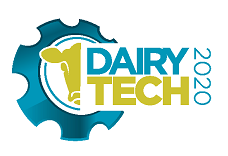 Royal Dairy Innovation AwardInnovating for the Future of DairyingThe Royal Dairy Innovation Award is for research and development in the field of dairy farming and will be awarded for the most practical, relevant product or service which is, or likely to be, the most significant innovation for the future of dairying from a company exhibiting at Dairy-Tech 2020.  The Award will initially be judged on an on-line submission made to the RABDF office.  This should include a written description, supporting literature, on-line demonstrations etc.  A shortlist will be compiled and these exhibits will be judged at Dairy-Tech.  The finalists will receive a Finalist Certificate to display on their stand.  Finalists will be expected to give a presentation/demonstration in the Innovation Hub at Dairy-Tech at an allocated time.The Award takes the form of a signed framed certificate, a silver trophy to keep until the following year, and a 10% discount (maximum of £300) off their stand booking for Dairy-Tech 2021.  Judging of the AwardThe judges will award points as follows:Contents of the exhibit insofar as it promotes sound agricultural practice or technique in any aspect of dairy farming						                                                   40 pointsInnovatory aspects of the exhibit (introductions of new ideas, systems or principles)          40 pointsEffectiveness of presentation in attracting attention and communicating the principle, practice or system being promoted					                                                   10 pointsEffectiveness of supporting literature or materials available		                                      10 points            Total 100 Points Entry Form – Closing date for entries – 13th December 2019Name of the Organisation presenting the exhibit: ...............................................................Name / Title of the feature (Maximum 8 words): .................................................................... ........................................................................................................................................................................................................................................................................................................The approved CE marking if applicable: .....................................................................................I WISH TO ENTER the above exhibit for the Royal Dairy Innovation Award at Dairy-Tech 2020, subject to the conditions, a copy of which I have received and read.  I further undertake to ensure that this entry form is returned to the RABDF by the 13th December 2019 and it is accompanied by a description of the exhibit and supporting documentation/evidence.  I accept that the decision of the judges shall be final.Authorised signature of licensee (Exhibitor):............................................................... Date:......................Title and Name: ....................................................................... Position held:.............................................Address:..............................................................................................................................................................................................................................................................................................................................Postcode: ............................... Tel No:............................................ Email:..................................................Please return entries to:On-line at www.rabdf.co.uk By email to:  office@rabdf.co.ukBy post to:  Royal Dairy Innovation Award, RABDF, Dairy House, Unit 31, Abbey Park, Stareton, Warwickshire, CV8 2LYIf you have any queries please call 02476 639317Conditions of entry:The competition is open to any individual, research centre, educational establishment, agricultural organisation or trade exhibitors staging a specific demonstration/exhibit at Dairy-Tech 2020 (provided their entry complies with the conditions of the Competition).Exhibitors making a claim for a new development/product must produce, with their entry, evidence/trial results for the judges to evaluate. An exhibitor may only make a single entry which must be displayed at Dairy-Tech 2020.Information on all exhibits must be submitted to RABDF for confirmation of eligibility. The entries will initially be judged on the on-line submissions received.  A short-list will be compiled as finalists and these will be judged at Dairy-Tech.  The results will be announced at Dairy-Tech 2020.  The winner will receive a 10% discount (maximum £300) off their stand booking at Dairy-Tech 2021.  Further opportunities will be discussed with the winner.Entries, for which no fee is payable, must be submitted on the official entry form and signed by a senior representative of the organisation concerned.Each entry must be accompanied by a detailed description of the Exhibit along with supporting literature, links to on-line demonstrations etc. The judges, appointed by the RABDF, will have a spread of expertise and knowledge covering both practical dairy farming, research and development work, education and the commercial application and presentation of products.  They will not be in anyway associated with the award entrants. Each entry must include the following:Entry formDetails of the product or service covering the following points:Outstanding features, especially most innovativePotential marketAdvantage(s) to the end userLinks to the following:Product literatureOnline demonstrations of the product or servicePress coverageDigital high resolution pictures The approved CE marking where applicableClosing date for receipt of complete entries will be Friday 13th December 2019.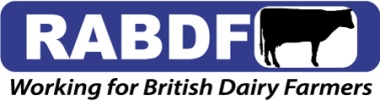 